        Urząd Miejski w Śremie, Pl.20 Października 1, 63-100 Śrem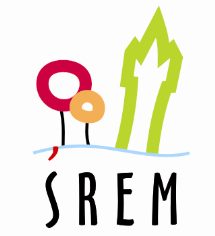          tel. 61 28 35 225; GG 3371603; mail: urzad@srem.plOGŁOSZENIENa podstawie art. 97a ustawy z dnia 21 sierpnia 1997 r. o gospodarce nieruchomościami (Dz. U. z 2018 r., poz. 121, z  późn. zm.)Burmistrz Śremuinformujeo zamiarze dokonania z urzędu podziału nieruchomości o nieuregulowanym stanie prawnym oznaczonej w ewidencji gruntów jako działka 66/5, o powierzchni 0.1004 ha, położonej w obrębie Psarskie, przy ul. Wiklinowej, gmina Śrem.Podział nieruchomości niezbędny jest do realizacji inwestycji celu publicznego prowadzącej do wydzielenia części ww. działki przeznaczonej w miejscowym planie zagospodarowania przestrzennego pod teren drogi publicznej dojazdowej.Osoby, którym przysługują prawa rzeczowe do ww. nieruchomości winny zgłosić swoje roszczenia w terminie 2 miesięcy od dnia ukazania się niniejszego ogłoszenia w Urzędzie Miejskim w Śremie, w Pionie Skarbu Gminy (Zespół Postępowań Administracyjnych) – II piętro, pokój nr 25 i przedłożyć dokumenty potwierdzające powyższe prawa.Jeżeli w terminie 2 miesięcy od dnia ogłoszenia nie zgłoszą się osoby, którym przysługują prawa rzeczowe do ww. nieruchomości, zostanie wszczęte z urzędu postępowanie podziałowe.Niniejsze ogłoszenie podlega opublikowaniu na tablicy ogłoszeń oraz stronie internetowej Urzędu Miejskiego w Śremie, w prasie lokalnej oraz przez ogłoszenie w prasie o zasięgu ogólnopolskim.Burmistrz ŚremuAdam Lewandowski